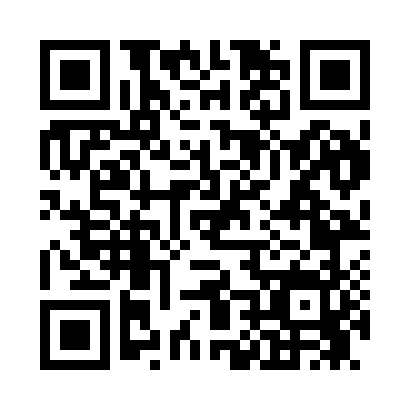 Prayer times for Deseret, Utah, USAMon 1 Jul 2024 - Wed 31 Jul 2024High Latitude Method: Angle Based RulePrayer Calculation Method: Islamic Society of North AmericaAsar Calculation Method: ShafiPrayer times provided by https://www.salahtimes.comDateDayFajrSunriseDhuhrAsrMaghribIsha1Mon4:336:081:355:329:0110:362Tue4:346:091:355:329:0110:363Wed4:356:091:355:329:0110:354Thu4:356:101:355:329:0010:355Fri4:366:101:355:329:0010:346Sat4:376:111:365:329:0010:347Sun4:386:121:365:329:0010:338Mon4:396:121:365:328:5910:339Tue4:406:131:365:328:5910:3210Wed4:406:131:365:328:5910:3111Thu4:416:141:365:328:5810:3112Fri4:426:151:365:328:5810:3013Sat4:436:161:365:328:5710:2914Sun4:446:161:375:328:5710:2815Mon4:456:171:375:328:5610:2716Tue4:466:181:375:328:5510:2717Wed4:486:191:375:328:5510:2618Thu4:496:191:375:328:5410:2519Fri4:506:201:375:328:5310:2420Sat4:516:211:375:328:5310:2321Sun4:526:221:375:328:5210:2122Mon4:536:231:375:328:5110:2023Tue4:546:231:375:318:5010:1924Wed4:566:241:375:318:5010:1825Thu4:576:251:375:318:4910:1726Fri4:586:261:375:318:4810:1627Sat4:596:271:375:318:4710:1428Sun5:006:281:375:308:4610:1329Mon5:026:291:375:308:4510:1230Tue5:036:301:375:308:4410:1031Wed5:046:301:375:308:4310:09